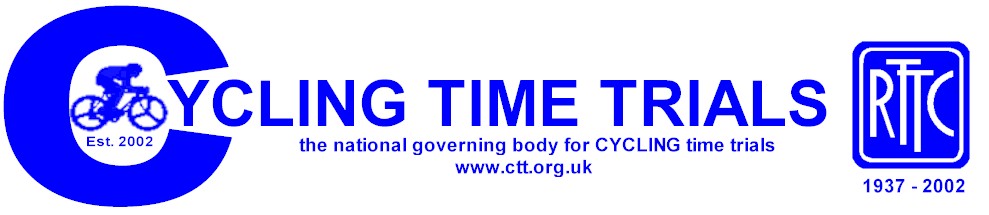 NOTICE of proposed CYCLING TIME TRIAL(Section 31 ROAD TRAFFIC ACT 1988)Cycle Racing on Highways Regulations 1960 (S.I. 1960, No. 250)To all Chief Officers of Police concerned, formal notice is hereby given of a proposed Time Trial.Name of promoting Club: 		Welsh Cycling AssociationName of promoting Club: 		Welsh Cycling AssociationName of promoting Club: 		Welsh Cycling AssociationName of promoting Club: 		Welsh Cycling AssociationName of promoting Club: 		Welsh Cycling AssociationName of promoting Club: 		Welsh Cycling AssociationName of promoting Club: 		Welsh Cycling AssociationName of promoting Club: 		Welsh Cycling AssociationName of promoting Club: 		Welsh Cycling AssociationName of promoting Club: 		Welsh Cycling AssociationName of promoting Secretary:	             Robin FieldName of promoting Secretary:	             Robin FieldName of promoting Secretary:	             Robin FieldName of promoting Secretary:	             Robin FieldName of promoting Secretary:	             Robin FieldName of promoting Secretary:	             Robin FieldName of promoting Secretary:	             Robin FieldName of promoting Secretary:	             Robin FieldName of promoting Secretary:	             Robin FieldName of promoting Secretary:	             Robin FieldAddress:         89 Velindre Road, Whitchurch, Cardiff CF14 2TG email robin.field@cyclingtimetrials.org.uk   Address:         89 Velindre Road, Whitchurch, Cardiff CF14 2TG email robin.field@cyclingtimetrials.org.uk   Address:         89 Velindre Road, Whitchurch, Cardiff CF14 2TG email robin.field@cyclingtimetrials.org.uk   Address:         89 Velindre Road, Whitchurch, Cardiff CF14 2TG email robin.field@cyclingtimetrials.org.uk   Address:         89 Velindre Road, Whitchurch, Cardiff CF14 2TG email robin.field@cyclingtimetrials.org.uk   Address:         89 Velindre Road, Whitchurch, Cardiff CF14 2TG email robin.field@cyclingtimetrials.org.uk   Address:         89 Velindre Road, Whitchurch, Cardiff CF14 2TG email robin.field@cyclingtimetrials.org.uk   Address:         89 Velindre Road, Whitchurch, Cardiff CF14 2TG email robin.field@cyclingtimetrials.org.uk   Address:         89 Velindre Road, Whitchurch, Cardiff CF14 2TG email robin.field@cyclingtimetrials.org.uk   Address:         89 Velindre Road, Whitchurch, Cardiff CF14 2TG email robin.field@cyclingtimetrials.org.uk   Telephone Numbers:  (Daytime) 02920 632358(Daytime) 02920 632358(Evening) 02920 632358(Evening) 02920 632358(Evening) 02920 632358(Evening) 02920 632358(Evening) 02920 632358(Mobile) 07753 603098
   On Day(Mobile) 07753 603098
   On DayDETAILS OF EVENTDETAILS OF EVENTDETAILS OF EVENTDETAILS OF EVENTDETAILS OF EVENTDETAILS OF EVENTDETAILS OF EVENTDETAILS OF EVENTDETAILS OF EVENTDETAILS OF EVENTDate of Event:	28 April 2019Date of Event:	28 April 2019Distance of Event:	21 MilesDistance of Event:	21 MilesDistance of Event:	21 MilesDistance of Event:	21 MilesDistance of Event:	21 MilesDistance of Event:	21 MilesDistance of Event:	21 MilesDistance of Event:	21 MilesTime of  Start:	10:00Time of  Start:	10:00Estimated Time of Finish of Event:	12:30	 Estimated Time of Finish of Event:	12:30	 Estimated Time of Finish of Event:	12:30	 Estimated Time of Finish of Event:	12:30	 Estimated Time of Finish of Event:	12:30	 Estimated Time of Finish of Event:	12:30	 Estimated Time of Finish of Event:	12:30	 Estimated Time of Finish of Event:	12:30	 Precise Description of Course including position of the Start and Finish Points(Please Note:  Numbers should be given where practicable)Precise Description of Course including position of the Start and Finish Points(Please Note:  Numbers should be given where practicable)Precise Description of Course including position of the Start and Finish Points(Please Note:  Numbers should be given where practicable)Precise Description of Course including position of the Start and Finish Points(Please Note:  Numbers should be given where practicable)Precise Description of Course including position of the Start and Finish Points(Please Note:  Numbers should be given where practicable)Precise Description of Course including position of the Start and Finish Points(Please Note:  Numbers should be given where practicable)Precise Description of Course including position of the Start and Finish Points(Please Note:  Numbers should be given where practicable)Course NumberCourse NumberRS/22Start – at mark in layby approximately 200 yds south of the Tretower village sign. Proceed on A479 north-west up a gradual climb through Cwmdu, Waun Fach to top of climb at Pengenfford (1084 ft) (5.5 miles). Continue downhill on A479 through a series of sharp bends (care) to Talgarth roundabout (9 miles). Take first exit on B4560 signposted Llangors proceed south-west through Trefecca to Llangors (narrow road, take care) continue through Llangors passing Llangors Lake on right, through Cathedine, Nant-y-felin to A40 T junction at Bwlch,(17.5 miles) (Give Way) turn left onto A40 and descend through RH hairpin bend (care), continue descending  to take sharp LH bend (care) to continue on A40 to FINISH at mark by field entrance opposite entrance to Glanusk Estate.(20.8 miles).Start – at mark in layby approximately 200 yds south of the Tretower village sign. Proceed on A479 north-west up a gradual climb through Cwmdu, Waun Fach to top of climb at Pengenfford (1084 ft) (5.5 miles). Continue downhill on A479 through a series of sharp bends (care) to Talgarth roundabout (9 miles). Take first exit on B4560 signposted Llangors proceed south-west through Trefecca to Llangors (narrow road, take care) continue through Llangors passing Llangors Lake on right, through Cathedine, Nant-y-felin to A40 T junction at Bwlch,(17.5 miles) (Give Way) turn left onto A40 and descend through RH hairpin bend (care), continue descending  to take sharp LH bend (care) to continue on A40 to FINISH at mark by field entrance opposite entrance to Glanusk Estate.(20.8 miles).Start – at mark in layby approximately 200 yds south of the Tretower village sign. Proceed on A479 north-west up a gradual climb through Cwmdu, Waun Fach to top of climb at Pengenfford (1084 ft) (5.5 miles). Continue downhill on A479 through a series of sharp bends (care) to Talgarth roundabout (9 miles). Take first exit on B4560 signposted Llangors proceed south-west through Trefecca to Llangors (narrow road, take care) continue through Llangors passing Llangors Lake on right, through Cathedine, Nant-y-felin to A40 T junction at Bwlch,(17.5 miles) (Give Way) turn left onto A40 and descend through RH hairpin bend (care), continue descending  to take sharp LH bend (care) to continue on A40 to FINISH at mark by field entrance opposite entrance to Glanusk Estate.(20.8 miles).Start – at mark in layby approximately 200 yds south of the Tretower village sign. Proceed on A479 north-west up a gradual climb through Cwmdu, Waun Fach to top of climb at Pengenfford (1084 ft) (5.5 miles). Continue downhill on A479 through a series of sharp bends (care) to Talgarth roundabout (9 miles). Take first exit on B4560 signposted Llangors proceed south-west through Trefecca to Llangors (narrow road, take care) continue through Llangors passing Llangors Lake on right, through Cathedine, Nant-y-felin to A40 T junction at Bwlch,(17.5 miles) (Give Way) turn left onto A40 and descend through RH hairpin bend (care), continue descending  to take sharp LH bend (care) to continue on A40 to FINISH at mark by field entrance opposite entrance to Glanusk Estate.(20.8 miles).Start – at mark in layby approximately 200 yds south of the Tretower village sign. Proceed on A479 north-west up a gradual climb through Cwmdu, Waun Fach to top of climb at Pengenfford (1084 ft) (5.5 miles). Continue downhill on A479 through a series of sharp bends (care) to Talgarth roundabout (9 miles). Take first exit on B4560 signposted Llangors proceed south-west through Trefecca to Llangors (narrow road, take care) continue through Llangors passing Llangors Lake on right, through Cathedine, Nant-y-felin to A40 T junction at Bwlch,(17.5 miles) (Give Way) turn left onto A40 and descend through RH hairpin bend (care), continue descending  to take sharp LH bend (care) to continue on A40 to FINISH at mark by field entrance opposite entrance to Glanusk Estate.(20.8 miles).Start – at mark in layby approximately 200 yds south of the Tretower village sign. Proceed on A479 north-west up a gradual climb through Cwmdu, Waun Fach to top of climb at Pengenfford (1084 ft) (5.5 miles). Continue downhill on A479 through a series of sharp bends (care) to Talgarth roundabout (9 miles). Take first exit on B4560 signposted Llangors proceed south-west through Trefecca to Llangors (narrow road, take care) continue through Llangors passing Llangors Lake on right, through Cathedine, Nant-y-felin to A40 T junction at Bwlch,(17.5 miles) (Give Way) turn left onto A40 and descend through RH hairpin bend (care), continue descending  to take sharp LH bend (care) to continue on A40 to FINISH at mark by field entrance opposite entrance to Glanusk Estate.(20.8 miles).Start – at mark in layby approximately 200 yds south of the Tretower village sign. Proceed on A479 north-west up a gradual climb through Cwmdu, Waun Fach to top of climb at Pengenfford (1084 ft) (5.5 miles). Continue downhill on A479 through a series of sharp bends (care) to Talgarth roundabout (9 miles). Take first exit on B4560 signposted Llangors proceed south-west through Trefecca to Llangors (narrow road, take care) continue through Llangors passing Llangors Lake on right, through Cathedine, Nant-y-felin to A40 T junction at Bwlch,(17.5 miles) (Give Way) turn left onto A40 and descend through RH hairpin bend (care), continue descending  to take sharp LH bend (care) to continue on A40 to FINISH at mark by field entrance opposite entrance to Glanusk Estate.(20.8 miles).Start – at mark in layby approximately 200 yds south of the Tretower village sign. Proceed on A479 north-west up a gradual climb through Cwmdu, Waun Fach to top of climb at Pengenfford (1084 ft) (5.5 miles). Continue downhill on A479 through a series of sharp bends (care) to Talgarth roundabout (9 miles). Take first exit on B4560 signposted Llangors proceed south-west through Trefecca to Llangors (narrow road, take care) continue through Llangors passing Llangors Lake on right, through Cathedine, Nant-y-felin to A40 T junction at Bwlch,(17.5 miles) (Give Way) turn left onto A40 and descend through RH hairpin bend (care), continue descending  to take sharp LH bend (care) to continue on A40 to FINISH at mark by field entrance opposite entrance to Glanusk Estate.(20.8 miles).Start – at mark in layby approximately 200 yds south of the Tretower village sign. Proceed on A479 north-west up a gradual climb through Cwmdu, Waun Fach to top of climb at Pengenfford (1084 ft) (5.5 miles). Continue downhill on A479 through a series of sharp bends (care) to Talgarth roundabout (9 miles). Take first exit on B4560 signposted Llangors proceed south-west through Trefecca to Llangors (narrow road, take care) continue through Llangors passing Llangors Lake on right, through Cathedine, Nant-y-felin to A40 T junction at Bwlch,(17.5 miles) (Give Way) turn left onto A40 and descend through RH hairpin bend (care), continue descending  to take sharp LH bend (care) to continue on A40 to FINISH at mark by field entrance opposite entrance to Glanusk Estate.(20.8 miles).Start – at mark in layby approximately 200 yds south of the Tretower village sign. Proceed on A479 north-west up a gradual climb through Cwmdu, Waun Fach to top of climb at Pengenfford (1084 ft) (5.5 miles). Continue downhill on A479 through a series of sharp bends (care) to Talgarth roundabout (9 miles). Take first exit on B4560 signposted Llangors proceed south-west through Trefecca to Llangors (narrow road, take care) continue through Llangors passing Llangors Lake on right, through Cathedine, Nant-y-felin to A40 T junction at Bwlch,(17.5 miles) (Give Way) turn left onto A40 and descend through RH hairpin bend (care), continue descending  to take sharp LH bend (care) to continue on A40 to FINISH at mark by field entrance opposite entrance to Glanusk Estate.(20.8 miles).Est. Number of Competitors:      60Est. Number of Competitors:      60Est. Number of Competitors:      60Est. Number of Competitors:      60Max. Number of Competitors Allowed:      120Max. Number of Competitors Allowed:      120Max. Number of Competitors Allowed:      120Max. Number of Competitors Allowed:      120Max. Number of Competitors Allowed:      120Max. Number of Competitors Allowed:      120The Names of Officials or Officials of the Promoting Club will be stationed at:-The Names of Officials or Officials of the Promoting Club will be stationed at:-The Names of Officials or Officials of the Promoting Club will be stationed at:-The Names of Officials or Officials of the Promoting Club will be stationed at:-The Names of Officials or Officials of the Promoting Club will be stationed at:-The Names of Officials or Officials of the Promoting Club will be stationed at:-The Names of Officials or Officials of the Promoting Club will be stationed at:-The Names of Officials or Officials of the Promoting Club will be stationed at:-The Names of Officials or Officials of the Promoting Club will be stationed at:-The Names of Officials or Officials of the Promoting Club will be stationed at:-(a) The Start           Martyn Heritage-Owen, Robin Field(a) The Start           Martyn Heritage-Owen, Robin Field(a) The Start           Martyn Heritage-Owen, Robin Field(a) The Start           Martyn Heritage-Owen, Robin Field(a) The Start           Martyn Heritage-Owen, Robin Field(b) The Finish:      Tudor Thomas, Robin Field(b) The Finish:      Tudor Thomas, Robin Field(b) The Finish:      Tudor Thomas, Robin Field(b) The Finish:      Tudor Thomas, Robin Field(b) The Finish:      Tudor Thomas, Robin FieldMarshals will be placed along the Course at: Talgarth roundabout. Llangors Village, T junction B4560/A40Marshals will be placed along the Course at: Talgarth roundabout. Llangors Village, T junction B4560/A40Marshals will be placed along the Course at: Talgarth roundabout. Llangors Village, T junction B4560/A40Marshals will be placed along the Course at: Talgarth roundabout. Llangors Village, T junction B4560/A40Marshals will be placed along the Course at: Talgarth roundabout. Llangors Village, T junction B4560/A40Marshals will be placed along the Course at: Talgarth roundabout. Llangors Village, T junction B4560/A40Marshals will be placed along the Course at: Talgarth roundabout. Llangors Village, T junction B4560/A40Marshals will be placed along the Course at: Talgarth roundabout. Llangors Village, T junction B4560/A40Marshals will be placed along the Course at: Talgarth roundabout. Llangors Village, T junction B4560/A40Marshals will be placed along the Course at: Talgarth roundabout. Llangors Village, T junction B4560/A40I hereby certify that my club is a member of Cycling Time Trials and that the above mentioned Time Trial will be promoted for and on behalf of Cycling Time Trials under their Rules and Regulations.I hereby certify that my club is a member of Cycling Time Trials and that the above mentioned Time Trial will be promoted for and on behalf of Cycling Time Trials under their Rules and Regulations.I hereby certify that my club is a member of Cycling Time Trials and that the above mentioned Time Trial will be promoted for and on behalf of Cycling Time Trials under their Rules and Regulations.I hereby certify that my club is a member of Cycling Time Trials and that the above mentioned Time Trial will be promoted for and on behalf of Cycling Time Trials under their Rules and Regulations.I hereby certify that my club is a member of Cycling Time Trials and that the above mentioned Time Trial will be promoted for and on behalf of Cycling Time Trials under their Rules and Regulations.I hereby certify that my club is a member of Cycling Time Trials and that the above mentioned Time Trial will be promoted for and on behalf of Cycling Time Trials under their Rules and Regulations.I hereby certify that my club is a member of Cycling Time Trials and that the above mentioned Time Trial will be promoted for and on behalf of Cycling Time Trials under their Rules and Regulations.I hereby certify that my club is a member of Cycling Time Trials and that the above mentioned Time Trial will be promoted for and on behalf of Cycling Time Trials under their Rules and Regulations.I hereby certify that my club is a member of Cycling Time Trials and that the above mentioned Time Trial will be promoted for and on behalf of Cycling Time Trials under their Rules and Regulations.I hereby certify that my club is a member of Cycling Time Trials and that the above mentioned Time Trial will be promoted for and on behalf of Cycling Time Trials under their Rules and Regulations.Signature of Promoting Secretary: Signature of Promoting Secretary: Signature of Promoting Secretary: Signature of Promoting Secretary: Signature of Promoting Secretary: Signature of Promoting Secretary: Date: Date: Date: Date: NOTE TO PROMOTING SECRETARY:After completion by the Promoter this form must be lodged with each appropriate Chief Officer of Police within whose area any portion of the route traverses, not less than 28 days before the date of the event. However Cycling Time Trials Regulations provide that a copy of the form should be sent to the Secretary of each District Council in whose area the event passes to arrive not less than 42 days before the date of the event. It is recommended that the Notice should be sent to the Chief Officer of Police at this time rather than immediately prior to the expiry of the statutory 28 days.NOTE TO PROMOTING SECRETARY:After completion by the Promoter this form must be lodged with each appropriate Chief Officer of Police within whose area any portion of the route traverses, not less than 28 days before the date of the event. However Cycling Time Trials Regulations provide that a copy of the form should be sent to the Secretary of each District Council in whose area the event passes to arrive not less than 42 days before the date of the event. It is recommended that the Notice should be sent to the Chief Officer of Police at this time rather than immediately prior to the expiry of the statutory 28 days.NOTE TO PROMOTING SECRETARY:After completion by the Promoter this form must be lodged with each appropriate Chief Officer of Police within whose area any portion of the route traverses, not less than 28 days before the date of the event. However Cycling Time Trials Regulations provide that a copy of the form should be sent to the Secretary of each District Council in whose area the event passes to arrive not less than 42 days before the date of the event. It is recommended that the Notice should be sent to the Chief Officer of Police at this time rather than immediately prior to the expiry of the statutory 28 days.NOTE TO PROMOTING SECRETARY:After completion by the Promoter this form must be lodged with each appropriate Chief Officer of Police within whose area any portion of the route traverses, not less than 28 days before the date of the event. However Cycling Time Trials Regulations provide that a copy of the form should be sent to the Secretary of each District Council in whose area the event passes to arrive not less than 42 days before the date of the event. It is recommended that the Notice should be sent to the Chief Officer of Police at this time rather than immediately prior to the expiry of the statutory 28 days.NOTE TO PROMOTING SECRETARY:After completion by the Promoter this form must be lodged with each appropriate Chief Officer of Police within whose area any portion of the route traverses, not less than 28 days before the date of the event. However Cycling Time Trials Regulations provide that a copy of the form should be sent to the Secretary of each District Council in whose area the event passes to arrive not less than 42 days before the date of the event. It is recommended that the Notice should be sent to the Chief Officer of Police at this time rather than immediately prior to the expiry of the statutory 28 days.NOTE TO PROMOTING SECRETARY:After completion by the Promoter this form must be lodged with each appropriate Chief Officer of Police within whose area any portion of the route traverses, not less than 28 days before the date of the event. However Cycling Time Trials Regulations provide that a copy of the form should be sent to the Secretary of each District Council in whose area the event passes to arrive not less than 42 days before the date of the event. It is recommended that the Notice should be sent to the Chief Officer of Police at this time rather than immediately prior to the expiry of the statutory 28 days.NOTE TO PROMOTING SECRETARY:After completion by the Promoter this form must be lodged with each appropriate Chief Officer of Police within whose area any portion of the route traverses, not less than 28 days before the date of the event. However Cycling Time Trials Regulations provide that a copy of the form should be sent to the Secretary of each District Council in whose area the event passes to arrive not less than 42 days before the date of the event. It is recommended that the Notice should be sent to the Chief Officer of Police at this time rather than immediately prior to the expiry of the statutory 28 days.NOTE TO PROMOTING SECRETARY:After completion by the Promoter this form must be lodged with each appropriate Chief Officer of Police within whose area any portion of the route traverses, not less than 28 days before the date of the event. However Cycling Time Trials Regulations provide that a copy of the form should be sent to the Secretary of each District Council in whose area the event passes to arrive not less than 42 days before the date of the event. It is recommended that the Notice should be sent to the Chief Officer of Police at this time rather than immediately prior to the expiry of the statutory 28 days.NOTE TO PROMOTING SECRETARY:After completion by the Promoter this form must be lodged with each appropriate Chief Officer of Police within whose area any portion of the route traverses, not less than 28 days before the date of the event. However Cycling Time Trials Regulations provide that a copy of the form should be sent to the Secretary of each District Council in whose area the event passes to arrive not less than 42 days before the date of the event. It is recommended that the Notice should be sent to the Chief Officer of Police at this time rather than immediately prior to the expiry of the statutory 28 days.NOTE TO PROMOTING SECRETARY:After completion by the Promoter this form must be lodged with each appropriate Chief Officer of Police within whose area any portion of the route traverses, not less than 28 days before the date of the event. However Cycling Time Trials Regulations provide that a copy of the form should be sent to the Secretary of each District Council in whose area the event passes to arrive not less than 42 days before the date of the event. It is recommended that the Notice should be sent to the Chief Officer of Police at this time rather than immediately prior to the expiry of the statutory 28 days.